Analysis of Statistics Related to Teenagers_______% of teens are afraid of test taking _______% of teens are afraid of talking to their parents about personal problems.  This number climbs to _______% for the percentage of teens who are afraid to talk to their teachers about personal problems._______% of teens are afraid of peer pressure or not fitting in with people at school_______% of teens are afraid of being bullied or harassed at school or other groups/clubs to which they belong_______%of teens are afraid of depression or suicide_______% of teens are afraid of the future or life after graduation_______%of teens are afraid of poor academic performance or not getting good grades_______%of teens are afraid of money. For instance, worrying about how to pay for things_______% of teens are afraid of having to audition or try-out in order to be a part of something (Examples: Auditioning for a musical, trying out for a sport team, etc.)School Life stresses teens out more than home life (_______%verses _______%_______ of teens want to get married at some point in their lives. Boys:  This statistics is actually higher for males than females.  _____ of teenage boys want to get married.Girls:  Compare that to ______ of teen girls who claim marriage is in their future.____ - ____ years old is the "ideal age" teens feel for getting married.  Both male and female teens selected this as the ideal age range for marriage. _____ of teens have had a boyfriend or girlfriend their parents "disapproved of" _____ of high school students plan to break-up with their current boyfriends or girlfriends when they leave for college.  This percentage is similar for both males and females._____ of teenagers text their boyfriend/girlfriend MORE than talk on the phone.  Boys tend to text more than girls (______ of boys text more than talking on the phone verses ______ of girls)_____ of teenagers spend more time communicating with a boyfriend/girlfriend via social media than in person. _____ of teens have NOT told their parents about their current relationship_______% of teens say they "enjoy" school.  This percentage increases to ________ for females._______ of teenagers say that they are typically excited to return to school at the end of summer each year._______ of teenagers watch YouTube daily - with ______ watching multiple times per day. _____ out of _____ teens primarily watch YouTube to laugh and be entertained with funny content vs. ________ who watch primarily to learn new skills or be educated and ________ who watch primarily to stay up to date on the latest music and entertainment from their favorite artists. _______ of teens seek advice through YouTube channels / videos on topics important to their daily lives, e.g. relationships/dating, teen trends, advice on how to do new skills such as creating new hairstyles, etc._______ of teens have been "in love" Boys:  ______ of teenage boys have said they have been in loveGirls:  ______ of teenage girls have been in love_______ of high school and college students admit to having had their heart broken.  This happens more to girls than boys (_______ of girls have had their 	heart broken verses _______ of boys)1 out of 2 of teens state they have personally struggled with mental illness at some point46% of teenagers say they have "contemplated" suicide.65% of high school and college students get money to shop from their parents (their parents money or a set allowance).  Compare that to 27% who use their own money from a job in order to shop or 10% who "don't have any money to shop."1 out of 4 teens admit to being "obsessed with having stuff, e.g. latest electronics or certain brand-name clothing"  59% of teens believe in ghosts   64.7% of teenagers like scary movies   When given a choice between Obamacare or Miley Cyrus, teens are more afraid of Miley Cyrus than Obamacare (38.8% verses 61.2% respectively)   Teens are more afraid of Global Warming than they are of spiders (57% verses 43% respectively)   Students fear a Nuclear Iran more than Public Speaking (73.% verses 26.8%)   When given a choice between Republicans or Democrats for the political party they fear most, 58.7% of teens selected "both." For teens selecting one of the single parties, 24.7% of students fear Republicans and 16.6% fear Democrats.83.5% of teens pay attention to the news41.6% of teens read the newspaper 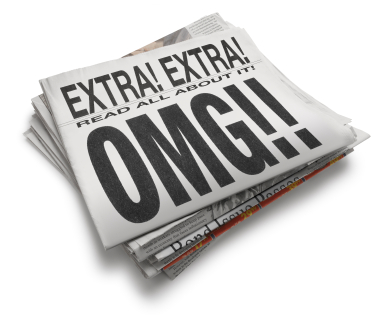 35.5% of teens watch TV news at least once per day, while 25% state they "rarely" or "never" watch TV news1 out of 2 teens get their news from Network TV (CBS, NBC, ABC, or FOX).  When asked about all of the possible sources through which teens consume news, they identified the following news outlets (they were allowed to select all that applied)... Network TV News - NBC, ABC, CBS, etc.:  50.9%Cable TV News - CNN, FOX NEWS, MSNBC, etc.:  47.6%Word of Mouth from Friends: 46.8%Web News Sites - Reuters, CNN.com, etc.: 42.7%Radio - NPR, Rush, Hannity, etc.: 37.0%Newspaper:  32.6%Websites:  24.9%News Magazines - TIME, US News & World Report, etc.:  21.1%News-Based Blogs - Huffington Post, Drudge Report, Slate, etc.:  19.8%I Never Watch, Hear, or See the News:  2.3%North Korea, Gay Marriage, and Gun Control Legislation were the top three news story topics that most interested teen.65.3% of teens say that the news stresses them out or makes them worry91% of teens see their parents watching or reading the news  1 out of 3 teens watch 2 or more TV shows per day   2% of teens never watch TV   16% of teens watch TV in the morning before school   39% of teens have a TV in their bedroom   60% of teens watch TV with their parents   28% of teens feel TV is too violent, but the vast majority (72% do not feel it is too violent)   62% of teens watch TV programs on Network Television (NBC, ABC, CBS, Fox).  Compare that to 55% who watch TV shows on Cable; 44% who stream on Netflix; and 15% who use Hulu Plus to watch TV   1 out of 2 teens said they watch TV directly on websites like YouTube or a TV show's website  74% of teens do NOT like a TV on when they are studying   61.6% of teens have 3 or more TVs in their home   Over half (55%) of teens would be upset if their parents cancelled the cable or satellite TV service   67% of teens say they have a TV show that "they just can't miss."Analysis of Statistics Related to Teenagers33.7% of teens are afraid of test taking 51% of teens are afraid of talking to their parents about personal problems.  This number climbs to 54% for the percentage of teens who are afraid to talk to their teachers about personal problems.40% of teens are afraid of peer pressure or not fitting in with people at school30% of teens are afraid of being bullied or harassed at school or other groups/clubs to which they belong43.6% of teens are afraid of depression or suicide66% of teens are afraid of the future or life after graduation75.5% of teens are afraid of poor academic performance or not getting good grades56.4% of teens are afraid of money. For instance, worrying about how to pay for things54% of teens are afraid of having to audition or try-out in order to be a part of something Examples: Auditioning for a musical, trying out for a sport team, etc.School Life stresses teens out more than home life (64.7% verses 35.3%)86% of teens say they "enjoy" school.  	This percentage increases to 89% for females.57.5% of teenagers say that their worst school memories revolve around "Specific Teachers" - the #1 ranked worst memory category. 74% of teenagers say that they are typically excited to return to school at the end of summer each year.63.5% of teenagers watch YouTube daily - with 34% watching multiple times per day. 1 out of 2 teens primarily watch YouTube to laugh and be entertained with funny content vs. 18.5% who watch primarily to learn new skills or be educated and 31% who watch primarily to stay up to date on the latest music and entertainment from their favorite artists. 75% of teens seek advice through YouTube channels / videos on topics important to their daily lives, e.g. relationships/dating, teen trends, advice on how to do new skills such as creating new hairstyles, etc.61% of teens have been "in love" Boys:  64% of teenage boys have said they have been in loveGirls:  59.6% of teenage girls have been in love66% of high school and college students admit to having had their heart broken.  	This happens more to girls than boys (70% of girls have had their 	heart broken verses 53% of boys)92% of teens want to get married at some point in their lives. Boys:  This statistics is actually higher for males than females.  97% of teenage boys want to get married.Girls:  Compare that to 90% of teen girls who claim marriage is in their future.24 - 26 years old is the "ideal age" teens feel for getting married.  Both male and female teens selected this as the ideal age range for marriage. 20% of teens have had a boyfriend or girlfriend their parents "disapproved of" 60% of high school students plan to break-up with their current boyfriends or girlfriends when they leave for college.  This percentage is similar for both males and females.70% of teenagers text their boyfriend/girlfriend MORE than talk on the phone.  Boys tend to text more than girls (73.5% of boys text more than talking on the phone verses 69% of girls)12% of teenagers spend more time communicating with a boyfriend/girlfriend via social media than in person. 39% of teens have NOT told their parents about their current relationship